                          Виховний захід     у 2 класі                 «Свято казки»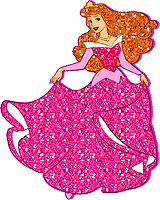 Підготувала: вчитель початкових класів                       Бондарчук Лариса Анатоліївна                                                2018 р.2018рМета заходу:Вчити  аналізувати прочитане,виділяти головне;  Розвивати  інтерес до читання казок; Виховувати  доброту, взаємодопомогу,повагу.Обладнання заходу:музичне оформлення,предмети для відгадування казки, ілюстрації до казок.Розпочинаємо свято казки ! - Діти, а хто з вас любить казки ? Молодці ! Сьогодні ви побуваєте у світі казок."Були собі дід і баба..." Хто з нас не починав свої мандрівки в життя саме з цієї простої, як нам здається, але дивовижно багатої казки.Казка дає нам ключ до розуміння багатьох світових тайн. Її доступність, простота допомогли донести до нас глибоку мудрість народу. А яка ваша улюблена казка ?( Відповіді дітей )Чого ж навчають нас казки ?(Всі вони вчать нас відрізняти хороше від поганого, поважати добро, правду і боротися зі злом та кривдою).Казочки знають всі діти на світіДобре з казками на світі нам жити.Нас розважають вони і навчають,Завжди корисними казки бувають.Затишно дітям в пазусі казок. Отак би й слухав про царя Салтанаабо про те, як весело козак обманював турецького султана... Про карих коней з полуменем грив, про чаклуна, що все на світі може. І хто б там що кому не говорив, А згине зло і правда переможе !Любі малята - хлопчики й дівчата !Сьогодні на нашому святі присутня Королева всіх казок. Зустрічайте її радісно оплесками !(Під музику заходить королева казок.)Королева  ( учениця 4 класу ) Добрий день, діти !Я знаю, що всі ви любите казки, захоплюєтесь їхнім щасливим кінцем і благородними вчинками казкових героїв. Вам розказували їх бабусі, читали батьки, ви дивилися їх по телевізору, зараз вам розповідають їх у школі. Ви вже знаєте багато казок! Давайте проведемо невеличку вікторину "Чи знаєте ви казки ? "ЗавданняВзяти із чарівної скриньки предмет ( на вибір), назвати його і казку, в якійвінзгадується.І. Човник і весло					«Івасик-Телесик»2. Яйце 						«Курочка Ряба»3.Солома 						«Солом’яний бичок»4 Пір’я						«Кривенька Качечка»5. Стріла						«Царівна жаба»6.Колосок						«Колосок»7.Рукавиця					          «Рукавичка»8.Ніж 						«Коза-дереза»9.Бинт 						«Айболить»  1.Лійка						«Ріпка»Відгадування загадок1.  Щоби звабить козеняток.                 2.    У діда з бабою хлопчина     Мусив пісню заспівати,                           Появився з деревини.     Бо матусин голосок                                 У печі Зміючку спік,     Наймиліший для діток.                            З гусеням додому втік.                              ( Вовк)                                                        ( Івасик - Телесик)Не зміг сидіти на вікні,                                  Їду я на бал чудовийУ лісі всім співав пісні,                                 У кареті гарбузовій.Але коли зустрів лисицю,                              Все, мов справжнє: кучер, коні.Та пісня мусила скінчиться.                          Поки північ не задзвонить.                         ( Колобок)                              Маю я химерну звичку…                                                                          Десь губити черевичку.                                                                                                     ( Попелюшка) До роботи неохочі,                                        У охайненькій хатині     А як їсти – тут як тут.                                   Голосистий хтось жив.     Пригадайте, любі діти,                                 І від рання до смеркання    Як їх звати, назвіть.                                       Працювати він любив.                         ( Круть та Верть)                                                     ( Півник)     Хто із борошна незмішаного                       Першим він зустрів в лісочку     Спік колобка рум’яного,                              Веселого колобочка.     Щоб порадувати дідуся?                              Поки лунала пісенька     Ну, звичайно, це …                                       Втік колобок від…                                 ( Бабуся)                                                               ( Зайчика)    Співав старанно колобок,                            Хто моторчик свій заводить?    Навіть їй заліз на носок,                              З даху в гості хто приходить?   Та вона хвостом махнула -                           І на свято він дібрався,    Колобочка підманула.                                 Гукнем дружно: « Здраствуй»                        ( Лисиця)                                                               ( Карлсон)КоролеваМолодці! Ви дуже добре знаєте казки!А тепер ви повинні відгадати хто з героїв завітав до нас на свято?По черзі виходять герої казок та загадують загадку про себе ,а діти повинні відгадати.Баба На кухні бувати люблю,Смачні пиріжки завжди печу.Дід У казках я часто буваю,Бабуся завжди поряд,Я їй допомагаю.СобакаОх і нелегку роботу маю,Всіх та все охороняю.Киця  Молочко я люблю пити,Бабі з дідом чесно служити,Мишей поганих ловити.ОнукаЯ – улюблениця бабусі й дідуся,У них всьому вчуся.МишкаЖиву я в полі та в коморі,Там живу,де зерна доволі.ВчительА зараз перейдемо в казку!Отож вмощуйтесь зручненько,Слухайте і дивіться уважненькоІнсценізація казки "Ріпка" учнями 2 класу.Дійові особи : дід, баба, внучка, собачка Жучка, кішка, мишка.Під музику входять учні Учень 1 Посадив дід ріпку.Виросла вона велика- превеликаУчень 2 Хороша ріпка!Блищить на  сонці чепурненька,Як мед – не скласти їй ціни.Тугенька, жовта, величенька.А висоти!А ширини!Вихід ДідаУчень 3 Дід довго нею милувавсяІ знав, що він досяг мети.Хоч шкодував і хоч вагався,Та все ж сказав: « Пора тягти!»Учень 4 На другий день зібрався зранку,Неначе десь на свято йшов,Надів сорочку – вишиванку,До ріпки стиха підійшов.До неї чемно привітався,Примірявся і так і так.Але ж.. Як тільки не старався,А витягти не міг ніяк!Дід Гей , жінко,нумо вийди з хати,Покинь всі справи хоч на мить.Біжи мені допомагати,Бо ріпка глибоко сидить.Вихід бабиБабаТи кликав ,діду?Я хутенькоУсе покинула й біжу.Ця ріпка й справді величенька,Давай тобі допоможу! Вихід онучкиОнучка підходить до баби, вони починають тягти, в них нічого не виходить. Онучка кличе собачку.ОнучкаСірко! Біжи сюди собачко!Чіпляйсь за мене, в ряд вставай!Разом і витягнем, побачиш.Ти тільки нам допомагай!Вихід СіркаСобака підходить до баби,вони починають тягти, в них нічого не виходить.Сірко кличе кицьку.СіркоГей, кицько, глянь , усі при.ділі.Не гай часу, сюди біжи!Що розляглась в тому зіллі?Ти краще нам допоможи1Вихід кішкиУчень 5 Дід тягне обома руками, Командує: « Тягніть! Тягніть!»Сам сперся обома ногамиА ріпка смирненько сидить.Учень 6 Лоби в усіх уже намокли,Сміється сонечко вгорі.А мишеня блиснуло оком-І хвацько вилізло з нори.Вихід мишкиМиша виходить на сцену , стає перед героями,бадьоро звертається до них.МишаБез мене тут не буде діла,Це знає навіть дід Панас.Буває,Що великій силіБракує трішечки підчас.Кицька Ти краще ,мишко, не хвалися,Підходь хутчіш ,за хвіст бери!Гарненько ніжками зіприся,Повітря в груди набери!Учень 7 І тягнуть всі:Мишка – за кицю,Кицюня хвостик- у Сірка,Сірко – онуччину спідницю,А та – бабуні фартуха.Бабуня держить чоловіка,Піт виступає на чолі.Дід тягне ріпку, дужить, смика,І…ріпку витягли з землі!Ріпка (посміхається)Моє коріння в товстій глині,Я вся блискуча і гладка.Під сонцем я була на спині,Як мед, смачна. Ну й добра ж я!Учень 8От і кінчилась робота.Де й поділася турбота!Ріпку витягли,Затім, потягли її у дім.( Всі тягнуть ріпку до хати і зникають).Казку нам пора кінчати.Що ж лишається сказати?(Всі дійові особи з’являються)ВсіМабуть, всім вам зрозуміло:Дружно всяке зробиш діло!!!(Вклоняються)Королева Сподобалась вам казка?От і казочці кінець, а хто слухав – молодець!Пісня «Казка» виконує учениця 4 класу. Всі герої та діти танцюють.